6:30 Meeting Called to order    Approval of Minutes: Unanimous Vote to approve.ATHLETIC DIRECTORS REPORT -Lani/KevinEHS Football team is 7-1 so far this season. We will be the #1 seed in Div. 5 playoffs. We’ll be hosting the playoffs Nov. 8 or 9, Nov. 15 or 16, and Nov. 22 or 23. Homecoming went smoothly. Senior night is next Friday which is our last home game.Kevin said this has been our best attended football season, but EHS could use more teachers at the games to help with security. Suzanne asked if ADs could give us a list of some tasks that parent volunteers could do that Boosters could solicit to help out.Kevin- to get a list of any parent volunteer tasks at home football games to Suzanne.Winter sports begin November 4th. Winter conditioning for Spring sports also begins soon.Winter Sports family night will be Wednesday, November 13th.TREASURER’S REPORTWe have a balance of $35,000. CPA Doug Waite gave us an invoice for $3,400 to fix the 2016 taxes and get us all clear up to the present. Doug is proposing an annual cost of $1,000 going forward for accounting services and filing our taxes.Our insurance was changed to add EHS as “insured”. Costs are now $575/year for insurance.Vince said the O Club is charging an increased cleaning fee for “crab”Question about returned checks? Plan was to let coaches know which of their parents checks bounced so they can correct. The fees will be taken out of that team’s donation holdings.Our new P.O. Box address is: EHS Athletic Boosters P.O. Box 1230, Alameda CA 94501.Vince offered his office in Jingletown as a meeting place for board members who would like to craft together a budget. Would like to identify fixed annual expenses such as Crab Feed, Senior Banquet, etc. as well as identify expenses that come up every few years, such as uniforms. Needs any projected costs (such as how often do we need to replace uniforms or equipment from each team) from Lani and Kevin to help us put our new budget together. Vince-will send out an email with a date and time for this meeting.Lani/Kevin to get estimated team costs that Boosters will need for budgeting to Vince.MEMBERSHIP REPORTFootball roster problem: Many kids quit after the beginning of season. Vince sat with coach to go through roster and work out dues for their account. Yenju has the following members for each sport as of this date:Football: 41 /41, Water Polo: 39/63, Volleyball: 7/25, Cross Country: 5/23, Tennis: 5/27, Cheer 1/? OLD BUSINESS By-Laws- Each Board member is to look at the By-Laws that were passed out and check them for any edits. Especially their own roles - make sure it lists all your tasks that you are doing and you are doing what your job description says. All Board members: Send edits to Suzanne by Friday. Or let her know your section is okay as is.Paypal/Square- Lets get both as source of taking in money. Square easy and best for in-person sales. Paypal “Gateway” okay to help organize  online payments. Vince, Todd, Amos and Yenju will be affected or have input. Need solution by Nov. meeting.Todd to look into comparing costs and ease of use.Food Trucks- Amos to talk to Victor at  Calafia (or another food truck) to sell hot food possibly at our last football game next Friday, and for sure during the League playoff games hosted by Encinal. Amos says the district just needs at least two weeks in advance notice. They need food service permit and insurance.Athletic Trainer Update- Kevin and Lani will talk to new Superintendent about this first. AHS currently has AT 35 hrs/week and costs $46,000. AD pays for half and AHS boosters pays half the cost. EHS could possibly use a Trainer 25-30 hrs/wk. starting 2020-2021 school year. Vanessa Yingling is advocate for the need, but Lani will have to shift money around to make it happen- removing money from somewhere else. Boosters covers this part (?) since Boosters should not have to be in a position to fund something as critical as a trainer for our kids safety.
Amos suggested we go to a school board meeting to ask that a Trainer be mandatory, not optional or budget dependent. Suzanne to write a letter on our booster letterhead to the AUSD board encouraging the district to give us a trainer that our board fully supports this.NEW BUSINESSBanner Equity- AHS has banners up at school. Suzanne suggested either theirs come down, or we are allowed to sell ads to put banners up at our school too. What is the policy? Why can’t we sell banners as a fundraiser? Todd volunteered his height to hang banners. (AHS claimed they couldn’t take banners down because they were too high)Domain name renewal- An email came about our domain name renewal. Someone (Amos?) was going to get on this quick and renew so we don’t have to pay to get it back.Merchandise Update- Todd said we have sold $1,925 in merchandise so far this year! He is just moving out old inventory at this point and will be ordering more before the winter/basketball season starts. Hats have been selling the best.  We need car magnets. Need to update the website with the new merchandise for sale.Can we find someone who can “refresh” our website? Parent volunteer? Student?Fundraising ideas: Special drink at local West End bar (Fireside?) Every time someone orders this “Jet Fuel” drink EHS Boosters gets percentage.Amos to look into possibility of this with Sandy at FiresideEmployer Match- Send out in the next email blast asking people to do Employer Match. Must be a straight donation though. Can’t get anything in return- Annual campaign idea- Let’s do this once/year (in the Fall?) before the Crab feed.Hall of Fame Event: Saturday, October 26th in EHS Gym 6:00. Boosters need to put their flyer on our website and/or send out a blast helping to promote it to our members.Andrea to send Flyer to Amos.  
Amos send out blast about the event.Suzanne suggested the Boosters spend up to $600 to purchase two tables for this event as a show of support for the Alumni assn. 1 table (8-10 people) for any Board members and 1 table for the ADs to choose who could fill this table from our EHS athletic community. Suzanne will contact Dewey to make arrangements.Board members- If you want to go, contact Suzanne.Lani/Kevin - Find people to fill the second table. Give Names to Suzanne.CRAB FEED -March 7th, 2020 Helene needs help now finding next years VP-Events to shadow her with this year’s Crab Feed.She is in touch with Joe about Crab order.We need flyers made for the Crab Feed that can be placed in business windows.Banner over Webster Street? Andrea will ask WABA about this.Need the big auction items. Anyone with Tahoe cabins? Vacation rentals? Warriors or As tickets? DIsneyland?Helene is soliciting volunteers now. She has a spreadsheet of jobs that need filling. She needs some of the major sub-chairs, like  “Kitchen coordinator” Elizabeth has four eager freshman football  parents who can help with Crab Feed.Helene also has a spreadsheet she will send to us of all the businesses/donors for each of us to sign up to solicit for the Crab feed.  
All Board members get 10 (Crab feed program ads or auction donations)Form needs to be updated with our new P.O. Box. for donations. Vince will look into hiring David Skaff to do the AV again.Idea to rent another Uhaul like last year to transport items from school to O Club. Worked out better than having multiple cars and our inventory scattered..	Meeting Adjourned 8:20.Next Month’s meeting:  November 20  at __EHS-Room 605__6:30pm_Addendum vote (Thursday & Friday, October 17/18 via email):Request from Lani Molina that boosters pay for the water polo balls listed below.  BSN is not currently an approved vendor with the district and it will take her too long to purchase them with a PO. This is something within the AD’s budget, but they are asking Boosters to pay for it instead to free up money for other things the AD pays for.No reimbursement to Boosters.Should the Boosters pay the invoice to bsnsports.com for6- size 5 water polo balls6-size 4 water polo balls?Yes- Yenju, Helene, Andrea, Amos, ToddDid not vote- Vince, SuzanneMajority: Yes votes. Approved.Encinal High SchoolAthletic Boosters – Board MeetingMeeting MinutesOctober 16, 2019  6:30pm - EHS, Room 605Board Attending: Lani Molina, Helene Onaga, Andrea Hoy, Suzanne Vinson, Sasha Vinson-Aninipot, Yenju Chen, Todd Roloff, Vince San Nicolas, Amos White, Kevin Gorham. Team reps Elizabeth Romero-Reinholz (football) and Kathleen Kelly (Tennis/Baseball)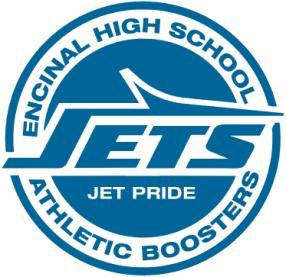 